 Расчёт загрязнения атмосферы (СП 2022)	Программа расчёта рассеивания для ЭВМ «ЭКОцентр–РРВА» версия 2.0 (положительное заключение экспертизы Росгидромета от 10.11.2020г. №140-08474/20И).Серийный номер: USB #1091526124.1 Исходные данные для проведения расчёта рассеивания выбросовСредняя температура наружного воздуха, °С: 23,7;Скорость ветра (u*), повторяемость превышения которой составляет 5%, м/с: 8;Параметры перебора ветров:– направление, метео °: 0 - 360;– скорость, м/с: 0,5 - 8.Основная система координат - правая с ориентацией оси OY на Север.Метеорологические характеристики и коэффициенты, определяющие условия рассеивания загрязняющих веществ в атмосфере приведены в таблице 1.1.Таблица № 1.1 – Метеорологические характеристики и коэффициентыСведения о концентрациях загрязняющих веществ на фоновых постах, используемых в расчете загрязнения атмосферы, приведены в таблице 1.2.Таблица № 1.2 - Сведения о концентрациях загрязняющих веществ на фоновых постах	Параметры расчётных областей, в которых выполнялся расчёт загрязнения атмосферы, приведены в таблице 1.3.Таблица № 1.3 – Параметры расчётных областей	Для каждого источника выброса определены опасная скорость ветра (Um, м/с), максимальная (т.е. достижимая с учётом коэффициента оседания (F)) концентрация в приземном слое атмосферы (Cmi) в мг/м³ и расстояние (Xmi, м), на котором достигается максимальная концентрация. 	Параметры источников загрязнения атмосферы с качественной и количественной характеристикой максимально разовых выбросов, приведены в таблице 1.4.Таблица № 1.4 - Параметры источников загрязнения атмосферы2 Расчёт загрязнения атмосферы:  Площадка «1. Производственная территория №1»; ЗВ «0123. диЖелезо триоксид» (Сс.с./ПДКс.с.)	Полное наименование вещества с кодом 123 – диЖелезо триоксид, (железа оксид)/в пересчете на железо/(Железо сесквиоксид). Предельно допустимая среднесуточная концентрация (ПДК) в атмосферном воздухе населённых мест составляет 0,04 мг/м³, класс опасности 3.  	Количество источников загрязнения атмосферы составляет - 2 (в том числе: организованных - нет, неорганизованных - 2). Распределение источников по градациям высот: 0-2 м – 1; 2-10 м – 1; 10-50 м – нет; свыше 50 м – нет.	Количественная характеристика выброса: 0,0537121 г/с и 0,027851 т/год.	Расчётных точек – нет; расчётных границ – нет (точек базового покрытия – нет, дополнительного – нет); расчётных площадок - 1 (узлов  регулярной расчётной сетки – 420; дополнительных - нет); контрольных постов - нет.	Максимальная среднесуточная расчётная концентрация, выраженная в долях ПДК составляет:	- в жилой зоне – 0,21 (достигается в точке с координатами X=777861,34 Y=-402356,96), вклад источников предприятия 0,21 (вклад неорганизованных источников – 0,21).Параметры источников загрязнения атмосферы, приведены в таблице 2.1.Таблица № 2.1 - Параметры источников загрязнения атмосферыРассчитанные значения концентраций в точках приведены в таблице 2.2.Таблица № 2.2 – Значения расчётных концентраций в точках	Карта схема района размещения источников загрязнения атмосферы, с нанесёнными результатами расчёта загрязнения атмосферы по расчётной площадке 17. Производственная территория №1 приведена на рисунке 2.1.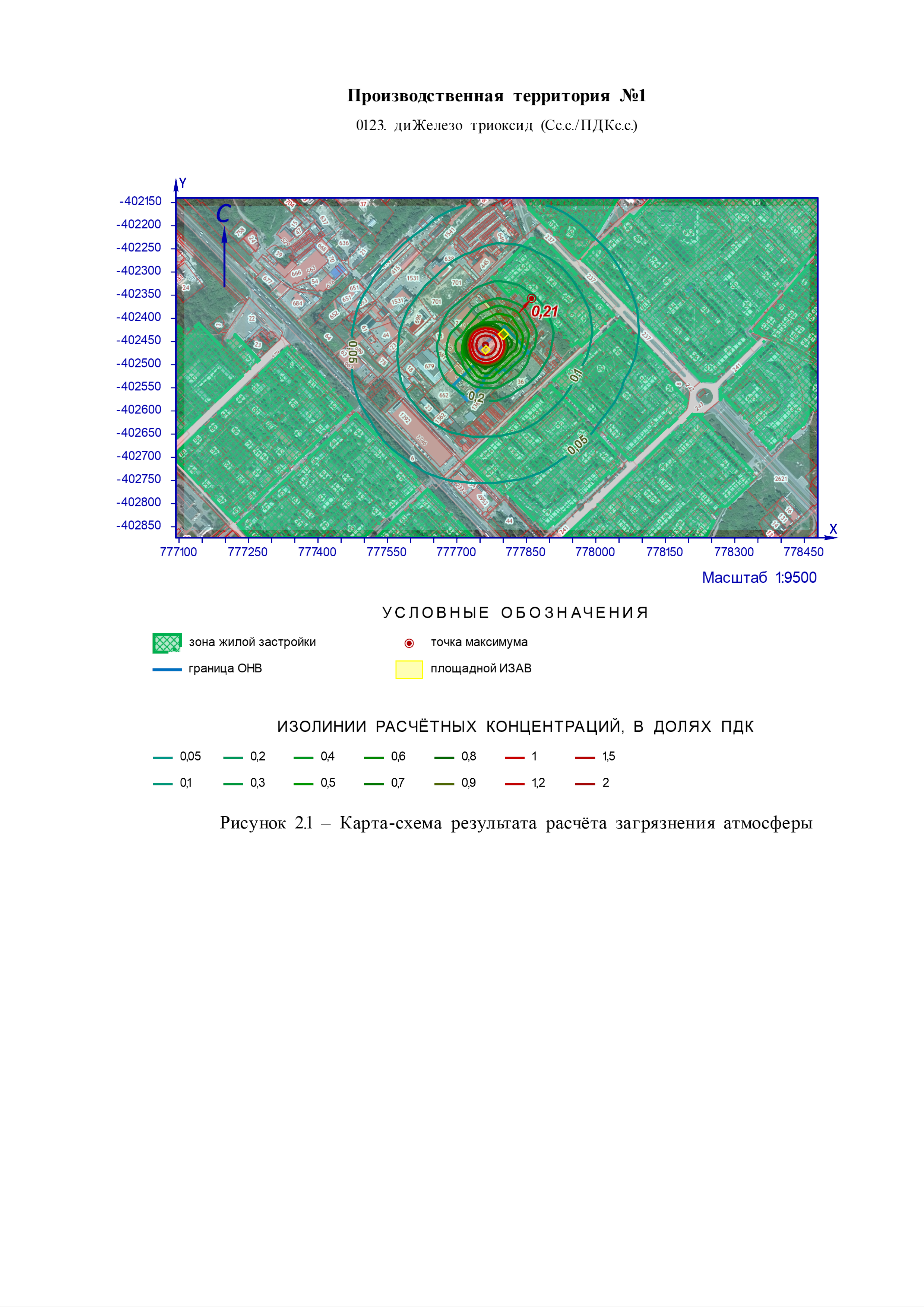 Наименование характеристикиВеличина12Площадка:	1. Производственная территория №1, Нижегородская область, г. Кстово, Магистральная, 4БПлощадка:	1. Производственная территория №1, Нижегородская область, г. Кстово, Магистральная, 4БКоэффициент, зависящий от стратификации атмосферы, А160Коэффициент рельефа местности в городе1Средняя максимальная температура наружного воздуха наиболее жаркого месяца года, Т, °С23,7Средняя температура наружного воздуха наиболее холодного месяца (для котельных, работающих по отопительному графику), Т, °С-8,8Среднегодовая роза ветров, %-  С12  СВ6  В7,5  ЮВ11,5  Ю19  ЮЗ15,5  З17  СЗ11,5Скорость ветра (u*)  (по средним многолетним данным), повторяемость превышения которой составляет 5%, м/с8Фоновый постКоординаты постаКоординаты постаЗагрязняющее веществоЗагрязняющее веществоКонцентрация, мг/м³Концентрация, мг/м³Концентрация, мг/м³Концентрация, мг/м³Концентрация, мг/м³Концентрация, мг/м³Фоновый постКоординаты постаКоординаты постаЗагрязняющее веществоЗагрязняющее веществомаксимально-разовая при скорости ветра, м/смаксимально-разовая при скорости ветра, м/смаксимально-разовая при скорости ветра, м/смаксимально-разовая при скорости ветра, м/смаксимально-разовая при скорости ветра, м/ссреднегодоваяФоновый постКоординаты постаКоординаты постаЗагрязняющее веществоЗагрязняющее вещество0 – 23 – u*3 – u*3 – u*3 – u*среднегодоваяФоновый постXYкоднаименование0 – 2направление ветранаправление ветранаправление ветранаправление ветрасреднегодоваяФоновый постXYкоднаименование0 – 2СВЮЗсреднегодовая12345678910111. Фоновый пост №2 (Водоочистная станция №2, ул. Зеленая)777189,76-402565,650330Сера диоксид0,0010,001-0,0010,001-1. Фоновый пост №2 (Водоочистная станция №2, ул. Зеленая)777189,76-402565,650337Углерод оксид1,41,11,90,91-1. Фоновый пост №2 (Водоочистная станция №2, ул. Зеленая)777189,76-402565,650301Азота диоксид0,0730,060,1040,080,076-1. Фоновый пост №2 (Водоочистная станция №2, ул. Зеленая)777189,76-402565,650333Дигидросульфид0,0010,001-0,001--1. Фоновый пост №2 (Водоочистная станция №2, ул. Зеленая)777189,76-402565,650143Марганец и его соединения0,110,110,110,110,11-Расчётная областьВидШаг, мКоординатыКоординатыКоординатыКоординатыШирина, мВысота, мРасчётная областьВидШаг, мX1Y1X2Y2Ширина, мВысота, м1234567891. Гр.промплощадкиТочка-777802,65-402416,6---22. Гр.промплощадкиТочка-777691,93-402544,61---23. Гр.промплощадкиТочка-777721,47-402576,42---24. Гр.промплощадкиТочка-777855,23-402473,19---25. Жил.зонаТочка-777221,9-402435,71---26. Жил.зонаТочка-777341,54-402456,42---27. Жил.зонаТочка-777482,29-402606,24---28. Жил.зонаТочка-777624,97-402756,62---29. Жил.зонаТочка-777735,41-402873,73---210. Жил.зонаТочка-777721,12-402709,42---211. Жил.зонаТочка-777899,93-402541,73---212. Жил.зонаТочка-778050,26-402405,44---213. Жил.зонаТочка-777948,99-402460,03---214. Жил.зонаТочка-777776,29-402311,68---215. Жил.зонаТочка-777961,84-402269,94---216. Жил.зонаТочка-778228,38-402534,63---217. Производственная территория №1Сетка50777786,34-402140,18777786,34-402873,731385,582ИЗА(вар.)режимыТипВысота, мДиаметр, мКоординатыКоординатыШирина, мПараметры ГВСПараметры ГВСПараметры ГВСРельефUm, м/сЗагрязняющее веществоЗагрязняющее веществоЗагрязняющее веществоЗагрязняющее веществоЗагрязняющее веществоИЗА(вар.)режимыТипВысота, мДиаметр, мX1X2Y1Y2Ширина, мскор-ть, м/собъем, м³/стемп., °СРельефUm, м/скодвыброс, г/сFCmi, мг/м³Xmi, м1234567891011121314151617Площадка:	1. Производственная территория №1Площадка:	1. Производственная территория №1Площадка:	1. Производственная территория №1Площадка:	1. Производственная территория №1Площадка:	1. Производственная территория №1Площадка:	1. Производственная территория №1Площадка:	1. Производственная территория №1Площадка:	1. Производственная территория №1Площадка:	1. Производственная территория №1Площадка:	1. Производственная территория №1Площадка:	1. Производственная территория №1Площадка:	1. Производственная территория №1Площадка:	1. Производственная территория №1Площадка:	1. Производственная территория №1Площадка:	1. Производственная территория №1Площадка:	1. Производственная территория №1Площадка:	1. Производственная территория №1Цех:	01. Цех №1Цех:	01. Цех №1Цех:	01. Цех №1Цех:	01. Цех №1Цех:	01. Цех №1Цех:	01. Цех №1Цех:	01. Цех №1Цех:	01. Цех №1Цех:	01. Цех №1Цех:	01. Цех №1Цех:	01. Цех №1Цех:	01. Цех №1Цех:	01. Цех №1Цех:	01. Цех №1Цех:	01. Цех №1Цех:	01. Цех №1Цех:	01. Цех №1Участок:	1. Участок №1Участок:	1. Участок №1Участок:	1. Участок №1Участок:	1. Участок №1Участок:	1. Участок №1Участок:	1. Участок №1Участок:	1. Участок №1Участок:	1. Участок №1Участок:	1. Участок №1Участок:	1. Участок №1Участок:	1. Участок №1Участок:	1. Участок №1Участок:	1. Участок №1Участок:	1. Участок №1Участок:	1. Участок №1Участок:	1. Участок №1Участок:	1. Участок №16001(1)33,0-777734,37777742,47-402508,09-402516,4612,68---10,529023,01320003100,288,556002(1)33,5-777824,88777833,34-402466,38-40247516,01---10,529021,7496000340,649,986003(1)32,0-777709,2777716,48-402532,86-402540,2819,22---10,529020,009695630,835,76004(1)32,0-777758,48777766,81-402463,74-402472,4712,91---10,501230,033320032,865,76005(1)37,0-777786,9777796,28-402495,65-402505,3114,03---10,529020,011080730,0519,956006(1)35,0-777735,92777743,9-402543,26-402551,7312,59---10,503010,146162010,4928,56006(1)35,0-777735,92777743,9-402543,26-402551,7312,59---10,503040,023751310,0828,56006(1)35,0-777735,92777743,9-402543,26-402551,7312,59---10,503280,064207430,6514,256006(1)35,0-777735,92777743,9-402543,26-402551,7312,59---10,503300,021613910,07328,56006(1)35,0-777735,92777743,9-402543,26-402551,7312,59---10,503371,518795815,1228,56006(1)35,0-777735,92777743,9-402543,26-402551,7312,59---10,527040,029333310,128,56006(1)35,0-777735,92777743,9-402543,26-402551,7312,59---10,527320,160239310,5428,56007(1)35,0-777811,76777820,49-402490,83-402499,7614,32---10,503010,017065810,05728,56007(1)35,0-777811,76777820,49-402490,83-402499,7614,32---10,503040,002773210,009328,56007(1)35,0-777811,76777820,49-402490,83-402499,7614,32---10,503280,001052830,010614,256007(1)35,0-777811,76777820,49-402490,83-402499,7614,32---10,503300,003111810,010528,56007(1)35,0-777811,76777820,49-402490,83-402499,7614,32---10,503370,056780010,1928,56007(1)35,0-777811,76777820,49-402490,83-402499,7614,32---10,527320,021977810,07428,5600835,0-777795,29777805,75-402428,92-402439,8816,05---10,501230,020392130,2114,25600835,0-777795,29777805,75-402428,92-402439,8816,05---10,501430,000456930,004614,25600835,0-777795,29777805,75-402428,92-402439,8816,05---10,503010,009380910,03228,5600835,0-777795,29777805,75-402428,92-402439,8816,05---10,503370,011160810,03828,5600835,0-777795,29777805,75-402428,92-402439,8816,05---10,503420,000164710,0005528,5600835,0-777795,29777805,75-402428,92-402439,8816,05---10,503440,000177130,001814,25600835,0-777795,29777805,75-402428,92-402439,8816,05---10,529080,000177130,001814,250001(1)12,00,05777788,54-402443,4-21,89970,04320011,0103010,000062810,000819,130001(1)12,00,05777788,54-402443,4-21,89970,04320011,0103040,000010210,0001319,130001(1)12,00,05777788,54-402443,4-21,89970,04320011,0103300,000038910,000519,130001(1)12,00,05777788,54-402443,4-21,89970,04320011,0103370,016183810,2119,130001(1)12,00,05777788,54-402443,4-21,89970,04320011,0127040,001077110,01419,130002(1)12,00,03777815,33-402476,14-11,31770,0082510,503330,000043410,0012411,40002(1)12,00,03777815,33-402476,14-11,31770,0082510,527540,015456610,4411,4ИЗА(вар.)режимыТипВысота, мДиаметр, мКоординатыКоординатыШирина, мПараметры ГВСПараметры ГВСПараметры ГВСРельефUm, м/сЗагрязняющее веществоЗагрязняющее веществоЗагрязняющее веществоЗагрязняющее веществоЗагрязняющее веществоИЗА(вар.)режимыТипВысота, мДиаметр, мX1X2Y1Y2Ширина, мскор-ть, м/собъем, м³/стемп., °СРельефUm, м/скодвыброс, г/сFCmi, мг/м³Xmi, м1234567891011121314151617Площадка:	1. Производственная территория №1Площадка:	1. Производственная территория №1Площадка:	1. Производственная территория №1Площадка:	1. Производственная территория №1Площадка:	1. Производственная территория №1Площадка:	1. Производственная территория №1Площадка:	1. Производственная территория №1Площадка:	1. Производственная территория №1Площадка:	1. Производственная территория №1Площадка:	1. Производственная территория №1Площадка:	1. Производственная территория №1Площадка:	1. Производственная территория №1Площадка:	1. Производственная территория №1Площадка:	1. Производственная территория №1Площадка:	1. Производственная территория №1Площадка:	1. Производственная территория №1Площадка:	1. Производственная территория №1Цех:	01. Цех №1Цех:	01. Цех №1Цех:	01. Цех №1Цех:	01. Цех №1Цех:	01. Цех №1Цех:	01. Цех №1Цех:	01. Цех №1Цех:	01. Цех №1Цех:	01. Цех №1Цех:	01. Цех №1Цех:	01. Цех №1Цех:	01. Цех №1Цех:	01. Цех №1Цех:	01. Цех №1Цех:	01. Цех №1Цех:	01. Цех №1Цех:	01. Цех №1Участок:	1. Участок №1Участок:	1. Участок №1Участок:	1. Участок №1Участок:	1. Участок №1Участок:	1. Участок №1Участок:	1. Участок №1Участок:	1. Участок №1Участок:	1. Участок №1Участок:	1. Участок №1Участок:	1. Участок №1Участок:	1. Участок №1Участок:	1. Участок №1Участок:	1. Участок №1Участок:	1. Участок №1Участок:	1. Участок №1Участок:	1. Участок №1Участок:	1. Участок №16004(1)32,0-777758,48777766,81-402463,74-402472,4712,91---10,501230,033320030,145,7600835,0-777795,29777805,75-402428,92-402439,8816,05---10,501230,020392130,02614,25№ РОТипКоординатыКоординатыВысота, мКонцентрацияКонцентрацияФон, д.ПДКВклад, д.ПДКВетерВетерВклад источника выбросаВклад источника выбросаВклад источника выброса№ РОТипXYВысота, мд.ПДКмг/м³Фон, д.ПДКВклад, д.ПДКu, м/сφ, °пл.цех.уч.ИЗАд.ПДК%123456789101112131417Польз.777811,34-402456,9620,760,03-0,761,125717Польз.777761,34-402506,9620,720,029-0,720,8317Польз.777761,34-402406,9620,530,021-0,531,417917Польз.777711,34-402456,9620,480,019-0,48110217Польз.777811,34-402506,9620,420,017-0,421,430917Польз.777711,34-402506,9620,370,015-0,371,65317Польз.777861,34-402456,9620,320,013-0,327,226417Польз.777861,34-402406,9620,30,012-0,33,124017Польз.777711,34-402406,9620,30,012-0,34,114017Польз.777811,34-402356,9620,280,011-0,28820417Польз.777761,34-402356,9620,260,0106-0,26817917Польз.777861,34-402506,9620,240,0096-0,247,729117Польз.777761,34-402556,9620,240,0096-0,246117Польз.777811,34-402556,9620,220,0087-0,227,433117Жил.777861,34-402356,9620,210,0086-0,2182211.01.1.60041.01.1.60080,0950,06644,0230,717Польз.777711,34-402556,9620,210,0083-0,217,13017Польз.777661,34-402456,9620,210,0082-0,217,29617Польз.777711,34-402356,9620,20,008-0,2815517Польз.777661,34-402506,9620,20,008-0,27,66917Польз.777911,34-402456,9620,180,0073-0,18826617Польз.777661,34-402406,9620,180,0073-0,18812117Жил.777911,34-402406,9620,180,007-0,18824817Польз.777861,34-402556,9620,170,0066-0,17831217Жил.777811,34-402306,9620,160,0066-0,16819617Польз.777761,34-402306,9620,160,0064-0,16817917Польз.777661,34-402556,9620,160,0063-0,1684917Польз.777911,34-402506,9620,150,006-0,15828517Жил.777911,34-402356,9620,150,006-0,15823417Польз.777761,34-402606,9620,150,006-0,158117Жил.777861,34-402306,9620,140,0057-0,14821117Польз.777661,34-402356,9620,140,0055-0,14813817Польз.777811,34-402606,9620,140,0055-0,14834117Польз.777711,34-402606,9620,140,0055-0,1482117Польз.777611,34-402456,9620,130,0052-0,1389417Польз.777711,34-402306,9620,130,0052-0,13816217Польз.777611,34-402506,9620,130,005-0,1387517Польз.777611,34-402406,9620,120,0048-0,12811217Жил.777961,34-402406,9620,120,0047-0,12825417Жил.777911,34-402556,9620,120,0047-0,12830117Польз.777961,34-402456,9620,120,0047-0,12826717Польз.777661,34-402606,9620,1160,0047-0,11683617Жил.777861,34-402606,9620,1150,0046-0,115832517Жил.777911,34-402306,9620,1150,0046-0,115822217Польз.777611,34-402556,9620,1140,0045-0,11485917Польз.777811,34-402256,9620,110,0044-0,11819217Польз.777761,34-402256,9620,110,0043-0,11817917Жил.777961,34-402356,9620,110,0043-0,11824217Жил.777961,34-402506,9620,1040,0041-0,104828117Жил.777861,34-402256,9620,1030,0041-0,103820417Польз.777661,34-402306,9620,10,004-0,1814817Польз.777611,34-402356,9620,10,004-0,1812617Польз.777761,34-402656,9620,10,004-0,18117Польз.777711,34-402656,9620,0950,0038-0,09581617Польз.777711,34-402256,9620,0940,0038-0,094816617Жил.777811,34-402656,9620,0940,0038-0,094834617Польз.777611,34-402606,9620,090,0037-0,0984717Жил.777911,34-402606,9620,090,0036-0,09831317Польз.777561,34-402456,9620,090,0036-0,0989217Польз.777961,34-402306,9620,090,0036-0,09823117Польз.777561,34-402506,9620,090,0036-0,0987817Жил.777911,34-402256,9620,090,0036-0,09821417Жил.778011,34-402406,9620,0860,0034-0,086825717Жил.777961,34-402556,9620,0860,0034-0,086829417Польз.777661,34-402656,9620,0860,0034-0,08682917Жил.778011,34-402456,9620,0850,0034-0,085826917Польз.777561,34-402406,9620,0850,0034-0,085810617Жил.777861,34-402656,9620,0830,0033-0,083833317Польз.777561,34-402556,9620,0830,0033-0,08386617Польз.777811,34-402206,9620,080,0032-0,08818917Польз.777611,34-402306,9620,080,0032-0,08813617Польз.777761,34-402206,9620,080,0032-0,08817917Польз.778011,34-402356,9620,080,0031-0,08824717Польз.777661,34-402256,9620,0780,0031-0,078815417Жил.778011,34-402506,9620,0770,003-0,077828017Польз.777561,34-402356,9620,0750,003-0,075811817Польз.777861,34-402206,9620,0740,003-0,074819917Польз.777611,34-402656,9620,0730,003-0,07383917Польз.777561,34-402606,9620,070,0029-0,0785517Жил.777761,34-402706,9620,070,0029-0,078117Польз.777961,34-402606,9620,070,0029-0,07830517Польз.777711,34-402206,9620,070,0028-0,07816817Жил.777911,34-402656,9620,070,0028-0,07832217Польз.777711,34-402706,9620,070,0028-0,0781317Жил.777811,34-402706,9620,070,0028-0,07834917Жил.777961,34-402256,9620,070,0027-0,07822317Польз.777511,34-402456,9620,0670,0027-0,06789217Польз.777511,34-402506,9620,0660,0027-0,06688017Жил.778011,34-402556,9620,0660,0027-0,066829017Польз.777661,34-402706,9620,0650,0026-0,06582417Жил.778011,34-402306,9620,0650,0026-0,065823817Польз.777611,34-402256,9620,0640,0026-0,064814417Польз.777561,34-402306,9620,0640,0025-0,064812817Польз.777511,34-402406,9620,0630,0025-0,063810317Жил.777911,34-402206,9620,0630,0025-0,063820917Жил.777861,34-402706,9620,0630,0025-0,063833817Польз.777511,34-402556,9620,0620,0025-0,06287017Польз.778061,34-402406,9620,060,0024-0,06826017Жил.778061,34-402456,9620,060,0023-0,06827017Польз.777661,34-402206,9620,0580,0023-0,058815817Польз.777561,34-402656,9620,0570,0023-0,05784717Жил.777961,34-402656,9620,0560,0023-0,056831417Польз.777811,34-402156,9620,0550,0022-0,055818717Жил.778061,34-402356,9620,0550,0022-0,055825117Польз.777511,34-402356,9620,0550,0022-0,055811317Польз.777761,34-402156,9620,0540,0022-0,054817817Жил.778061,34-402506,9620,0540,0022-0,054827917Польз.777611,34-402706,9620,0540,0021-0,05483317Жил.777861,34-402156,9620,0530,0021-0,053819617Жил.778011,34-402256,9620,0530,0021-0,053823017Жил.777961,34-402206,9620,0530,0021-0,053821717Жил.778011,34-402606,9620,0530,0021-0,053830017Жил.777911,34-402706,9620,0520,0021-0,052832917Польз.777511,34-402606,9620,0520,0021-0,05286117Польз.777761,34-402756,9620,050,002-0,058117Польз.777711,34-402156,9620,050,002-0,05816917Жил.778061,34-402306,9620,050,002-0,05824217Жил.777911,34-402156,9620,0480,0019-0,048820417Польз.777711,34-402756,9620,0480,0019-0,04881117Польз.777561,34-402256,9620,0480,0019-0,048813517Жил.777811,34-402756,9620,0480,0019-0,048835217Жил.778061,34-402556,9620,0470,0019-0,047828817Польз.777611,34-402206,9620,0460,0018-0,046814917Польз.777511,34-402306,9620,0450,0018-0,045812117Польз.777461,34-402456,9620,0450,0018-0,04589117Польз.777461,34-402506,9620,0450,0018-0,04588217Польз.777661,34-402756,9620,0440,0018-0,04482017Жил.778111,34-402406,9620,0440,0018-0,044826217Польз.778011,34-402206,9620,0440,0018-0,044822317Польз.778111,34-402456,9620,0440,0017-0,044827017Жил.777861,34-402756,9620,0430,0017-0,043834217Польз.777661,34-402156,9620,0430,0017-0,043816017Жил.777561,34-402706,9620,0430,0017-0,04384017Польз.777461,34-402406,9620,0430,0017-0,043810017Жил.778061,34-402256,9620,0430,0017-0,043823517Жил.777511,34-402656,9620,0430,0017-0,04385317Жил.777961,34-402156,9620,0430,0017-0,043821217Жил.778111,34-402356,9620,0420,0017-0,042825417Польз.778011,34-402656,9620,0420,0017-0,042830917Польз.777461,34-402556,9620,0420,0017-0,04287317Жил.777961,34-402706,9620,0420,0017-0,042832217Жил.778111,34-402506,9620,040,0016-0,04827817Жил.778061,34-402606,9620,040,0016-0,04829717Жил.777611,34-402756,9620,040,0016-0,0482817Польз.777461,34-402356,9620,040,0016-0,04810917Жил.778111,34-402306,9620,040,0016-0,04824617Жил.777911,34-402756,9620,0380,0015-0,038833417Польз.777461,34-402606,9620,0380,0015-0,03886517Польз.777561,34-402206,9620,0380,0015-0,038814117Польз.777511,34-402256,9620,0380,0015-0,038812917Жил.778111,34-402556,9620,0370,0015-0,037828617Жил.778011,34-402156,9620,0370,0015-0,037821817Жил.778061,34-402206,9620,0370,0015-0,037822917Польз.777611,34-402156,9620,0370,0015-0,037815217Польз.777761,34-402806,9620,0360,0014-0,0368217Польз.777711,34-402806,9620,0350,0014-0,03581017Жил.777511,34-402706,9620,0350,0014-0,03584717Жил.778111,34-402256,9620,0350,0014-0,035823917Жил.778161,34-402406,9620,0350,0014-0,035826317Польз.777811,34-402806,9620,0350,0014-0,035835317Польз.777461,34-402306,9620,0350,0014-0,035811717Жил.778011,34-402706,9620,0350,0014-0,035831617Жил.778161,34-402456,9620,0340,0014-0,034827017Жил.778061,34-402656,9620,0340,00136-0,034830417Жил.777561,34-402756,9620,0340,00136-0,03483517Жил.778161,34-402356,9620,0340,00135-0,034825617Польз.777411,34-402456,9620,0330,0013-0,03389017Жил.777461,34-402656,9620,0330,0013-0,03385817Жил.777661,34-402806,9620,0330,0013-0,03381817Жил.777961,34-402756,9620,0330,0013-0,033832717Польз.777411,34-402506,9620,0330,0013-0,03388317Жил.777861,34-402806,9620,0330,0013-0,033834517Польз.778161,34-402506,9620,0330,0013-0,033827817Жил.778111,34-402606,9620,0320,0013-0,032829417Польз.777411,34-402406,9620,0320,0013-0,03289817Жил.777411,34-402556,9620,0320,0013-0,03287517Жил.778161,34-402306,9620,0320,0013-0,032824917Польз.777511,34-402206,9620,0320,00126-0,032813417Польз.778061,34-402156,9620,0310,00126-0,031822417Польз.777561,34-402156,9620,0310,00124-0,031814517Жил.778111,34-402206,9620,030,0012-0,03823317Жил.777611,34-402806,9620,030,0012-0,0382517Польз.777461,34-402256,9620,030,0012-0,03812317Польз.777411,34-402356,9620,030,0012-0,03810617Жил.777911,34-402806,9620,030,0012-0,03833817Жил.778161,34-402556,9620,030,0012-0,03828517Жил.777411,34-402606,9620,030,0012-0,0386817Польз.778061,34-402706,9620,030,0012-0,03831117Жил.777511,34-402756,9620,0290,00116-0,02984117Жил.778161,34-402256,9620,0290,00116-0,029824317Польз.778011,34-402756,9620,0290,00116-0,029832117Жил.777461,34-402706,9620,0290,00115-0,02985117Жил.778211,34-402406,9620,0280,0011-0,028826417Жил.778111,34-402656,9620,0280,0011-0,028830017Жил.778211,34-402456,9620,0280,0011-0,028827017Польз.777411,34-402306,9620,0280,0011-0,028811317Польз.777761,34-402856,9620,0280,0011-0,0288217Жил.778211,34-402356,9620,0280,0011-0,028825717Жил.777561,34-402806,9620,0280,0011-0,02883117Жил.777711,34-402856,9620,0270,0011-0,0278917Польз.777961,34-402806,9620,0270,0011-0,027833217Польз.777811,34-402856,9620,0270,0011-0,027835417Жил.778161,34-402606,9620,0270,0011-0,027829117Жил.778111,34-402156,9620,0270,0011-0,027822817Жил.778211,34-402506,9620,0270,0011-0,027827717Польз.777411,34-402656,9620,0270,0011-0,02786117Польз.777511,34-402156,9620,0270,0011-0,027813917Польз.777461,34-402206,9620,0270,00106-0,027812917Жил.777661,34-402856,9620,0260,00106-0,02681617Жил.778211,34-402306,9620,0260,00105-0,026825117Жил.778161,34-402206,9620,0260,00105-0,026823717Польз.777861,34-402856,9620,0260,00105-0,026834717Польз.777361,34-402456,9620,0260,00105-0,02689017Жил.777361,34-402506,9620,0260,00104-0,02688317Польз.777361,34-402406,9620,0260,001-0,02689717Жил.777361,34-402556,9620,0250,001-0,02587717Жил.778061,34-402756,9620,0250,001-0,025831617Польз.777411,34-402256,9620,0250,001-0,025811917Польз.778211,34-402556,9620,0250,001-0,025828317Жил.778111,34-402706,9620,0250,001-0,025830617Жил.777461,34-402756,9620,0250,001-0,02584617Жил.777611,34-402856,9620,0250,001-0,02582217Польз.777911,34-402856,9620,0250,001-0,025834117Польз.777361,34-402356,9620,0250,001-0,025810417Жил.778011,34-402806,9620,0240,001-0,024832617Жил.778211,34-402256,9620,0240,001-0,024824617Жил.777511,34-402806,9620,0240,001-0,02483717Жил.778161,34-402656,9620,0240,00097-0,024829717Жил.777411,34-402706,9620,0240,00096-0,02485617Жил.777361,34-402606,9620,0240,00096-0,02487017Жил.778261,34-402406,9620,0240,00094-0,024826417Жил.778161,34-402156,9620,0230,00094-0,023823217Жил.778261,34-402456,9620,0230,00094-0,023827017Польз.777461,34-402156,9620,0230,00093-0,023813417Польз.778211,34-402606,9620,0230,0009-0,023828917Жил.778261,34-402356,9620,0230,0009-0,023825917Польз.777361,34-402306,9620,0230,0009-0,023811017Жил.777961,34-402856,9620,0230,0009-0,023833517Жил.777561,34-402856,9620,0230,0009-0,02382817Польз.777411,34-402206,9620,0230,0009-0,023812517Жил.778261,34-402506,9620,0230,0009-0,023827617Жил.778211,34-402206,9620,0220,0009-0,022824017Жил.777361,34-402656,9620,0220,0009-0,02286417Жил.778261,34-402306,9620,0220,0009-0,022825317Жил.778111,34-402756,9620,0220,0009-0,022831217Жил.778061,34-402806,9620,0220,0009-0,022832117Жил.778161,34-402706,9620,0220,00086-0,022830317Жил.777461,34-402806,9620,0220,00086-0,02284217Польз.777311,34-402456,9620,0210,00086-0,02189017Польз.778261,34-402556,9620,0210,00086-0,021828217Жил.777411,34-402756,9620,0210,00086-0,02185117Жил.777311,34-402506,9620,0210,00085-0,02188417Польз.777361,34-402256,9620,0210,00085-0,021811617Польз.777311,34-402406,9620,0210,00084-0,02189617Жил.778211,34-402656,9620,0210,00084-0,021829517Жил.778011,34-402856,9620,0210,00084-0,021832917Жил.778261,34-402256,9620,0210,00084-0,021824817Жил.777311,34-402556,9620,0210,00083-0,02187817Жил.777511,34-402856,9620,0210,00083-0,02183317Польз.777361,34-402706,9620,020,0008-0,0285917Жил.778211,34-402156,9620,020,0008-0,02823517Польз.777311,34-402356,9620,020,0008-0,02810217Польз.777411,34-402156,9620,020,0008-0,02813017Жил.777311,34-402606,9620,020,0008-0,0287217Жил.778311,34-402406,9620,020,0008-0,02826517Польз.778261,34-402606,9620,020,0008-0,02828717Жил.778311,34-402456,9620,020,0008-0,02827017Жил.778311,34-402356,9620,020,0008-0,02826017Жил.778111,34-402806,9620,020,0008-0,02831617Польз.777361,34-402206,9620,020,0008-0,02812117Жил.778261,34-402206,9620,0190,00078-0,019824317Польз.777311,34-402306,9620,0190,00078-0,019810817Жил.778161,34-402756,9620,0190,00077-0,019830817Польз.778311,34-402506,9620,0190,00077-0,019827617Жил.778061,34-402856,9620,0190,00076-0,019832417Жил.777411,34-402806,9620,0190,00076-0,01984617Жил.778311,34-402306,9620,0190,00076-0,019825517Жил.778211,34-402706,9620,0190,00075-0,019830017Жил.777311,34-402656,9620,0190,00075-0,01986717Жил.777461,34-402856,9620,0190,00075-0,01983817Жил.777361,34-402756,9620,0190,00074-0,01985417Жил.778311,34-402556,9620,0180,00074-0,018828117Жил.778261,34-402656,9620,0180,00073-0,018829317Польз.777311,34-402256,9620,0180,00073-0,018811317Жил.778311,34-402256,9620,0180,0007-0,018825017Польз.777261,34-402456,9620,0180,0007-0,01889017Польз.777261,34-402506,9620,0180,0007-0,01888517Жил.778261,34-402156,9620,0180,0007-0,018823817Польз.777361,34-402156,9620,0180,0007-0,018812617Польз.777261,34-402406,9620,0180,0007-0,01889617Жил.777261,34-402556,9620,0180,0007-0,01887917Жил.777311,34-402706,9620,0170,0007-0,01786217Жил.778161,34-402806,9620,0170,0007-0,017831217Польз.778311,34-402606,9620,0170,0007-0,017828617Жил.778111,34-402856,9620,0170,0007-0,017832017Польз.777261,34-402356,9620,0170,0007-0,017810117Жил.778211,34-402756,9620,0170,0007-0,017830517Жил.778361,34-402406,9620,0170,0007-0,017826517Польз.778361,34-402456,9620,0170,00068-0,017827017Польз.777311,34-402206,9620,0170,00068-0,017811817Жил.778311,34-402206,9620,0170,00068-0,017824517Жил.777261,34-402606,9620,0170,00068-0,01787417Жил.778361,34-402356,9620,0170,00067-0,017826017Жил.777411,34-402856,9620,0170,00067-0,01784217Жил.777361,34-402806,9620,0170,00067-0,01785017Жил.778261,34-402706,9620,0170,00067-0,017829717Жил.778361,34-402506,9620,0170,00066-0,017827517Польз.777261,34-402306,9620,0170,00066-0,017810617Жил.778361,34-402306,9620,0160,00065-0,016825617Польз.777311,34-402756,9620,0160,00064-0,01685717Жил.777261,34-402656,9620,0160,00064-0,01686917Польз.778311,34-402656,9620,0160,00064-0,016829117Жил.778361,34-402556,9620,0160,00064-0,016828017Жил.778311,34-402156,9620,0160,00063-0,016824117Польз.777261,34-402256,9620,0160,00063-0,016811117Жил.778361,34-402256,9620,0160,00063-0,016825117Польз.777311,34-402156,9620,0160,00062-0,016812317Жил.778161,34-402856,9620,0160,00062-0,016831617Жил.778211,34-402806,9620,01550,00062-0,0155830917Жил.777211,34-402456,9620,0150,0006-0,01589017Жил.777211,34-402506,9620,0150,0006-0,01588517Жил.778261,34-402756,9620,0150,0006-0,015830217Польз.777211,34-402406,9620,0150,0006-0,01589517Жил.777261,34-402706,9620,0150,0006-0,01586417Жил.778361,34-402606,9620,0150,0006-0,015828517Жил.777361,34-402856,9620,0150,0006-0,01584617Польз.777211,34-402556,9620,0150,0006-0,01588017Жил.778361,34-402206,9620,0150,0006-0,015824717Польз.777211,34-402356,9620,0150,0006-0,015810017Жил.778311,34-402706,9620,0150,0006-0,015829517Жил.778411,34-402406,9620,0150,0006-0,015826617Польз.777261,34-402206,9620,0150,0006-0,015811617Жил.777311,34-402806,9620,0150,0006-0,01585317Жил.778411,34-402456,9620,0150,0006-0,015827017Жил.778411,34-402356,9620,0150,0006-0,015826117Жил.777211,34-402606,9620,01450,00058-0,014587517Жил.778411,34-402506,9620,0140,00058-0,014827517Польз.777211,34-402306,9620,0140,00057-0,014810517Жил.778411,34-402306,9620,0140,00057-0,014825717Жил.778361,34-402656,9620,0140,00057-0,014828917Жил.777261,34-402756,9620,0140,00056-0,01486017Жил.778211,34-402856,9620,0140,00056-0,014831317Жил.778411,34-402556,9620,0140,00056-0,014827917Жил.778361,34-402156,9620,0140,00056-0,014824317Жил.777211,34-402656,9620,0140,00056-0,01487117Жил.778261,34-402806,9620,0140,00056-0,014830617Польз.777261,34-402156,9620,0140,00055-0,014812017Жил.778411,34-402256,9620,0140,00055-0,014825317Польз.777211,34-402256,9620,0140,00055-0,014811017Жил.778311,34-402756,9620,01350,00054-0,0135829917Жил.777311,34-402856,9620,01340,00054-0,013484917Жил.778411,34-402606,9620,0130,00053-0,013828317Жил.777211,34-402706,9620,0130,00053-0,01386617Жил.777161,34-402456,9620,0130,00053-0,01389017Польз.778361,34-402706,9620,0130,00053-0,013829317Жил.777161,34-402506,9620,0130,00052-0,01388517Польз.777161,34-402406,9620,0130,00052-0,01389517Жил.778411,34-402206,9620,0130,00052-0,013824917Польз.777261,34-402806,9620,0130,00052-0,01385617Польз.777211,34-402206,9620,0130,00052-0,013811417Жил.777161,34-402556,9620,0130,00052-0,01388117Жил.778461,34-402406,9620,0130,0005-0,013826617Польз.777161,34-402356,9620,0130,0005-0,01389917Жил.778461,34-402456,9620,0130,0005-0,013827017Жил.778461,34-402356,9620,0130,0005-0,013826217Польз.778261,34-402856,9620,0130,0005-0,013831017Польз.778411,34-402656,9620,01260,0005-0,0126828817Жил.778461,34-402506,9620,01260,0005-0,0126827417Польз.777161,34-402606,9620,01250,0005-0,012587617Польз.777161,34-402306,9620,01250,0005-0,0125810417Польз.778311,34-402806,9620,01240,0005-0,0124830317Жил.778461,34-402306,9620,0120,0005-0,012825817Польз.777211,34-402156,9620,0120,0005-0,012811817Жил.777211,34-402756,9620,0120,0005-0,01286217Польз.778361,34-402756,9620,0120,0005-0,012829717Жил.778411,34-402156,9620,0120,0005-0,012824517Жил.778461,34-402556,9620,0120,00048-0,012827817Польз.777161,34-402256,9620,0120,00048-0,012810817Жил.777161,34-402656,9620,0120,00047-0,01287217Жил.778461,34-402256,9620,0120,00047-0,012825417Польз.778411,34-402706,9620,01160,00047-0,0116829217Жил.777261,34-402856,9620,01160,00046-0,011685217Польз.778311,34-402856,9620,01140,00046-0,0114830717Польз.778461,34-402606,9620,01140,00045-0,0114828217Польз.777161,34-402206,9620,0110,00045-0,011811217Жил.777161,34-402706,9620,0110,00044-0,01186817Польз.778361,34-402806,9620,0110,00044-0,011830117Жил.777211,34-402806,9620,0110,00044-0,01185817Жил.777111,34-402456,9620,0110,00044-0,01189017Жил.778461,34-402206,9620,0110,00044-0,011825017Польз.777111,34-402406,9620,0110,00044-0,01189417Жил.777111,34-402506,9620,0110,00044-0,01188617Польз.777111,34-402356,9620,0110,00043-0,01189917Жил.777111,34-402556,9620,01060,00043-0,010688217Польз.778461,34-402656,9620,01060,00042-0,0106828617Польз.778411,34-402756,9620,01050,00042-0,0105829517Польз.777111,34-402306,9620,01030,00041-0,0103810317Польз.777161,34-402156,9620,010,0004-0,01811617Жил.777111,34-402606,9620,010,0004-0,0187717Жил.777161,34-402756,9620,010,0004-0,0186417Жил.778461,34-402156,9620,010,0004-0,01824617Польз.777211,34-402856,9620,010,0004-0,0185517Польз.777111,34-402256,9620,010,0004-0,01810717Польз.777111,34-402656,9620,010,0004-0,0187317Польз.778461,34-402706,9620,010,0004-0,01829017Польз.778361,34-402856,9620,010,0004-0,01830417Польз.778411,34-402806,9620,00940,00038-0,0094829917Польз.777161,34-402806,9620,00940,00038-0,009486017Польз.777111,34-402206,9620,00930,00037-0,0093811117Жил.777111,34-402706,9620,00930,00037-0,009386917Польз.778461,34-402756,9620,0090,00036-0,009829417Польз.777111,34-402156,9620,0090,00035-0,009811417Польз.777111,34-402756,9620,00870,00035-0,008786617Польз.777161,34-402856,9620,00860,00034-0,008685717Польз.778411,34-402856,9620,00850,00034-0,0085830217Польз.778461,34-402806,9620,0080,00033-0,008829717Польз.777111,34-402806,9620,0080,00033-0,00886217Польз.777111,34-402856,9620,00760,0003-0,007685917Польз.778461,34-402856,9620,00750,0003-0,0075830017Польз.777761,34-402456,9622,140,086-2,140,517217Польз.777811,34-402406,9620,570,023-0,570,6210